UNIVERSIDAD AUTÓNOMA DE SINALOA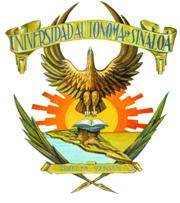 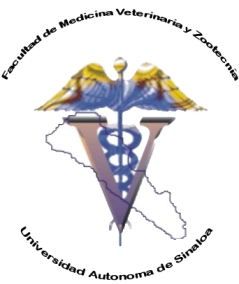 FACULTAD DE MEDICINA VETERINARIA Y ZOOTECNIAFORMATO # 6  								          FPT-EPSPLAN DE TRABAJO DE ESTANCIA PROFESIONAL SUPERVISADAPara ser elaborado por el responsable en la unidad receptora y el alumno CRONOGRAMA DE ACTIVIDADES-PROGRAMA DE ESTANCIA PROFESIONALPara ser elaborado por el responsable en la unidad receptora y/o el alumno Fecha:Unidad receptora:Título del plan de trabajo:Responsable:Periodo de realización:DATOS GENERALESEmpresa o Institución:RFC:Nombre del responsable:Cargo:Correo electrónico:Nombre del alumno:Número de cuenta del alumno:PLAN DE TRABAJOTitulo de la estanciaDuración de la estancia:ObjetivosObjetivo general: Desarrollar las competencias en la producción de bovinos de carneObjetivos específicos:1.-2.-3.-JustificaciónDetermine porque es necesario el desarrollo del plan  y que necesidades serán cubiertas a través de él.Actividades a realizarEnliste las principales actividades que se realizaran dentro de la Unidad receptora.Impacto generadoEspecifique cuales serán los alcances y beneficios del programa de trabajo para la unidad receptora y para el alumno.PeriodoSeptiembreSeptiembreSeptiembreSeptiembreOctubreOctubreOctubreOctubreNoviembreNoviembreNoviembreNoviembreDiciembreDiciembreDiciembreDiciembreSemanaSemanaSemanaSemanaSemanaSemanaSemanaSemanaSemanaSemanaSemanaSemanaSemanaSemanaSemanaSemanaActividades12341234123412341.2.3.n.DOCENTEUNIDAD ACADÉMICANOMBRE Y FIRMAALUMNONOMBRE Y FIRMARESPONSABLEUNIDAD RECEPTORANOMBRE Y FIRMA